Математика.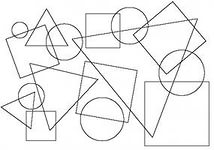 Тема: сравнение предметов.Цели: сравнивать группы предметов; использовать при сравнении знаки «равно», « не равно».Домашнее задание:Повторить счёт до 10 и обратно.Нарисовать группы предметов, между которыми будет знак «равно» и группы, между которыми будет знак «не равно»Учебник, с.10 -13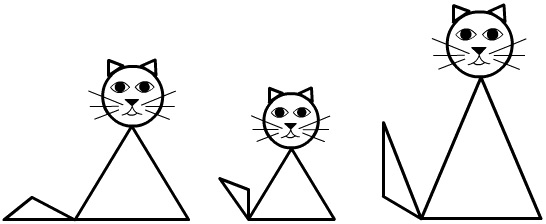 